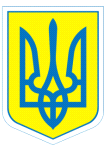 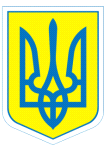 НАКАЗ31.08.2018				м.Харків					№ 159Про призначення відповідального за газове господарство та експлуатацію котелень.З метою підготовки до опалювального сезону 2018/2019 років та безперешкодної роботи котелень закладу оосвіти НАКАЗУЮ:1.Призначити Єрмоленка Олега Карловича, заступника директора з адміністративно-господарської роботи, відповідальним за газове господарство, експлуатацію котелень, ведення журналу споживання газу за адресами: пров.Карпівський,21/23 та вул.Семінарська, 32.2.Відповідальному за газове господарство Єрмоленку О.К. пройти всі узгодження для своєчасного підключення котелень до газу.До 01.10.20183.Контроль за виконанням даного наказу залишаю за собою.Директор					Л.О.МельніковаЗ наказом ознайомлений		О.К.ЄрмоленкоЄрмоленко,370-30-63